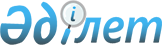 О внесении изменения в приказ Министра образования и науки Республики Казахстан от 29 января 2008 года № 40 "Об утверждении Правил об исчислении заработной платы работников государственных организаций образования, финансируемых за счет средств бюджета"
					
			Утративший силу
			
			
		
					Приказ Министра образования и науки Республики Казахстан от 21 декабря 2017 года № 638. Зарегистрирован в Министерстве юстиции Республики Казахстан 16 января 2018 года № 16233. Утратил силу приказом Министра образования и науки Республики Казахстан от 11 мая 2020 года № 191.
      Сноска. Утратил силу приказом Министра образования и науки РК от 11.05.2020 № 191 (вводится в действие по истечении десяти календарных дней после дня его первого официального опубликования).
      ПРИКАЗЫВАЮ:
      1. Внести в приказ Министра образования и науки Республики Казахстан от 29 января 2008 года № 40 "Об утверждении Правил об исчислении заработной платы работников государственных организаций образования, финансируемых за счет средств бюджета" (зарегистрирован в Реестре государственной регистрации нормативных правовых актов под № 5148, опубликован 13 марта 2008 года в газете "Юридическая газета" № 38 (1438)) следующее изменение: 
      в Правилах об исчислении заработной платы работников государственных организаций образования, финансируемых за счет средств бюджета, утвержденных указанным приказом: 
      пункт 40-2 изложить в следующей редакции:
      "40-2. Учителям государственных организаций образования, имеющим документ о прохождении международного экзамена (теста) на знание английского языка APTIS, IELTS, TOEFL, CEPT, FCE, EMI, TKT CLIL с подтверждением уровня не ниже B1 согласно общеевропейской шкале CEFR (Common European Framework of Reference – Общеевропейские компетенции владения иностранным языком) или имеющим языковые компетенции, позволяющие преподавание предметов на английском языке согласно приложению к диплому, и реализующим учебные программы основного среднего и общего среднего образования по одному из предметов физики, химии, биологии, информатики на английском языке, производится доплата в размере 200% от базового должностного оклада. Начисление доплаты производится с 1 сентября 2017 года.". 
      2. Департаменту бюджетного планирования Министерства образования и науки Республики Казахстан (Джакипова С.А.) в установленном законодательством Республики Казахстан порядке обеспечить:
      1) государственную регистрацию настоящего приказа в Министерстве юстиции Республики Казахстан;
      2) в течение десяти календарных дней со дня государственной регистрации настоящего приказа направление его копий в бумажном и электронном виде на казахском и русском языках в Республиканское государственное предприятие на праве хозяйственного ведения "Республиканский центр правовой информации" для официального опубликования и включения в Эталонный контрольный банк нормативных правовых актов Республики Казахстан;
      3) в течение десяти календарных дней после государственной регистрации настоящего приказа направление его копии на официальное опубликование в периодические печатные издания;
      4) размещение настоящего приказа на интернет-ресурсе Министерства образования и науки Республики Казахстан после его официального опубликования;
      5) в течение десяти рабочих дней после государственной регистрации настоящего приказа представление в Департамент юридической службы и международного сотрудничества Министерства образования и науки Республики Казахстан сведений об исполнении мероприятий, предусмотренных подпунктами 1), 2), 3) и 4) настоящего пункта.
      3. Контроль за исполнением настоящего приказа возложить на вице-министра образования и науки Республики Казахстан Асылову Б.А.
      4. Настоящий приказ вводится в действие со дня его первого официального опубликования и распространяется на отношения, возникшие с 1 сентября 2017 года. 
      "СОГЛАСОВАН"
      Министр труда
      и социальной защиты населения
      Республики Казахстан
      ___________Т. Дуйсенова
      29 декабря 2017 года
      "СОГЛАСОВАН"
      Министр финансов
      Республики Казахстан
      ___________Б. Султанов
      28 декабря 2017 года
					© 2012. РГП на ПХВ «Институт законодательства и правовой информации Республики Казахстан» Министерства юстиции Республики Казахстан
				
      Министр образования и науки
Республики Казахстан 

Е. Сагадиев 
